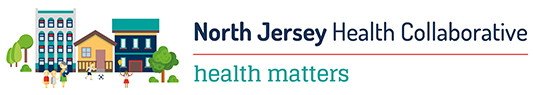   Morris County Committee MeetingVIA ZOOM Time: 10 AM –11 AMJULY 8, 2021Attendance: Laura O’Reilly Stanzilis, Denise Lanza, Kristine Wilsusen, Mary Ellen Zung, Maryann Walsh, Amy Lewis, Sheila Dunn, Blythe Ulrich, Brenda Teed, Candace Wu, Celina Koh, Charlene O’Brien, Cynthia Winslow, Dennis Lopez, Donna Plotnick, Elisabeth Davidson, Elizabeth Zalme, Imge Uludogan, Jasmine Davis, Julia Montoya, Kelly McLaughlin, Leslie A Bivins, Linda Sheehan, Luis Arbelaez, Mary Beth Kane, Megan Heck, Miriam Gonzales, Paul Kochoa, Robyn Kohn, Sarah Rubinstein, Sheila Dunn, Daniel Wikstrom, Barb Minemier, Thomas Bane.AgendaChat:From NJHC Laura O’Reilly-Stanzilis: Please put your contact info, programs and services in the chat. We will save the chat info and include in the Meeting Minutes.Mary Beth Kane - Arbor Terrace Morris Plains Marybeth.kane@arborcompany.com 973-718-3636Miriam Gonzales, Facilities interested in infection prevention and control training and/or partnering with Project Firstline, please call 609-826-5964 or email CDS.IC.PFL@doh.nj.govTo learn more about Project Firstline and access the Learning needs assessment please visit our landing page: https://www.nj.gov/health/cd/edu_training/pfl.shtmlBarb Minemier, Nutrition Coach, Barb@yourhealthytruth.com, 973-519-4491. 1:1 and group coaching , run detox programs, and corporate wellness.Robyn Kohn Director of Programs & Services Alzheimer's Association Greater NJ Chapter, Florham Park. rmkohn@alz.org. Helpline 24-7 800-272-3900. Search programs and community resources at alz.org/CRF.Mary Ellen Zung, Integrative Health Coach coachmaryellen@outlook.com 973-617-6742. New virtual DPP starting in September.  Those with prediabetes can register for this free program (funded by NJDOH grant) www.Lakelandhillsfamilyymca.comElisabeth Davidson, MAED, TED, MC CCYC Norwescap. 862.309.0806 work cell. davidsone@norwescap.org I will have an MCCYC meeting on 7/28/21 at noon via Zoom please let me know you would like to attend and I will send you the Zoom link.Leslie A Bivins, BA, CHW, PN-Regional Chronic Disease and Cancer Coalition-Morris&Somerset Counties, NJ/SCDOH Bivins@co.somerset.nj.usDonna Plotnick, Senior Living Partners, LLC - I am a senior Living Advisor for families and their loved ones. I have been in the senior industry 20 yrs. My services are FREE to families and seniors. 973-715-7544  dplotick@comcast.netDr. Paul Kochoa, Physical Therapist and owner of PAR 5 Physical Therapy in Randolph, NJ.  Specializing in orthopedics and golf fitness training.  973-490-4955  paul@par5pt.com  https://www.par5pt.com/Blythe Ulrich, Program Manager, Community Health at Atlantic Health System. Blythe.Ulrich@atlantichealth.org. To join our e-mail list for programming info, please e-mail Community.Health@atlantichealth.orgKristine Wilsusen, Health Educator, Rockaway Division of Health, Randolph Township Health Department serving Butler, Town of Boonton, Jefferson,   Randolph, Rockaway Boro, Rockaway Twp, Roxbury, Victory Gardens    Chairperson of Jefferson Twp. Municipal Alliance  kristinewilsusen@gmail.comKelsey Anderson, Program Director, Norwescap RSVP. We offer free services to those age 60 and over residing in Morris County, such as: telephone reassurance, friendly visits, money management programming, health programming, Medicare counseling and education, and tax preparation (open to individuals of any age with low income). Please reach out if you have any questions, would like to collaborate, or know anyone who would benefit from our services. 973-784-4900 or andersonk@norwescap.orgMegan Heck MPH, RDN-Community Health and Nutrition Coordinator at the Head Start Community Program of Morris County Inc. Brenda Teed Prevention is Key and Social Support Coordinator for the Morris County Division of Health.  Bteed@mcpik.org.Julia Montoya and Samantha Tanzola - Vulnerable Population Outreach Coordinator / COVID generalist for the Mount Olive Health Dept. jmontoya@mtolivetwp.org stanzola@mtolivetwp.orgCharlene O'Brien, Child & Family Resources; Child Care Resource and Referral Services Coordinator cobrien@cfrmorris.orgElizabeth Zalme, Morris Township Health Department, REHS/CHES  ezalme@morristwp.comThomas Bane, Centers for Medicare & Medicaid Services, thomas.bane@cms.hhs.gov COVID Vaccine resources/toolkits: https://wecandothis.hhs.gov/ and about myths https://www.cdc.gov/coronavirus/2019-ncov/vaccines/facts.htmlMaryann Walsh, Program Manager Pediatric Community Outreach, Goryeb Children's HospitalFrom Luis Arbelaez to Everyone:  10:47 AMLuis Arbelaez- BAluis.arbelaez@mcoha.orgMorris County Organization for Hispanic AffairsCommunity OutreachDennis Lopez, Database Curator, NJ 2-1-1 Partnership.  We provide I&R for health/human services in NJ.  If you would like to add/update your agency/programs in our database, send me an email:  dennisl@nj211.orgDenise Lanza, dlanza@morrisparks.netKaty Galton MA RDN, nutrition educator Interfaith Food Pantry Network10:00 – 10:10Welcome and IntroductionsName and agencyDenise Lanza, Morris ChairSarah Rubenstein, Chair-Elect 10:10-10:30Project Frontline presentationProject Firstline offers innovative, tailored, multiplatform trainings for frontline healthcare workers on infection control. Some trainings offer CEU’s. Learning Needs Assessment survey (LNA) assesses experiences within the healthcare setting and preferred infection prevention and control training topic. LNA’s are a very important part of Project Firstline’s work and helps shape the trainings that are offered.For more information email CDS.IC.PFL@doh.nj.govSheila M. Dunn, MBAHealth Data Specialist | Infection Control, Healthcare & Environmental Epidemiology Team
Infectious and Zoonotic Disease Program | Communicable Disease Service 
New Jersey Department of Health   10:30-11:00CHNA Draft Review and DiscussionCommunity health data is available on the NJHC website’s Community Dashboard and Report Builder pages.Laura O’Reilly and Daniel Wikstrom